First Reading: Ephesians 1:3-14In Jesus, all of God’s plans and purposes have been made known as heaven and earth are united in Christ. Through Jesus, we have been chosen as God’s children and have been promised eternal salvation.3Blessed be the God and Father of our Lord Jesus Christ, who has blessed us in Christ with every spiritual blessing in the heavenly places, 4just as he chose us in Christ before the foundation of the world to be holy and blameless before him in love. 5He destined us for adoption as his children through Jesus Christ, according to the good pleasure of his will, 6to the praise of his glorious grace that he freely bestowed on us in the Beloved. 7In him we have redemption through his blood, the forgiveness of our trespasses, according to the riches of his grace 8that he lavished on us. With all wisdom and insight 9he has made known to us the mystery of his will, according to his good pleasure that he set forth in Christ, 10as a plan for the fullness of time, to gather up all things in him, things in heaven and things on earth. 11In Christ we have also obtained an inheritance, having been destined according to the purpose of him who accomplishes all things according to his counsel and will, 12so that we, who were the first to set our hope on Christ, might live for the praise of his glory. 13In him you also, when you had heard the word of truth, the gospel of your salvation, and had believed in him, were marked with the seal of the promised Holy Spirit; 14this is the pledge of our inheritance toward redemption as God’s own people, to the praise of his glory.Gospel: John 1:1-18    John begins his gospel with this prologue: a hymn to the Word through whom all things were created. This Word became flesh and brought grace and truth to the world.[1In the beginning was the Word, and the Word was with God, and the Word was God. 2He was in the beginning with God. 3All things came into being through him, and without him not one thing came into being. What has come into being 4in him was life, and the life was the light of all people. 5The light shines in the darkness, and the darkness did not overcome it.
  6There was a man sent from God, whose name was John. 7He came as a witness to testify to the light, so that all might believe through him. 8He himself was not the light, but he came to testify to the light. 9The true light, which enlightens everyone, was coming into the world.] 
  10He was in the world, and the world came into being through him; yet the world did not know him. 11He came to what was his own, and his own people did not accept him. 12But to all who received him, who believed in his name, he gave power to become children of God, 13who were born, not of blood or of the will of the flesh or of the will of man, but of God.
  14And the Word became flesh and lived among us, and we have seen his glory, the glory as of a father’s only son, full of grace and truth. 15(John testified to him and cried out, “This was he of whom I said, ‘He who comes after me ranks ahead of me because he was before me.’ ”) 16From his fullness we have all received, grace upon grace. 17The law indeed was given through Moses; grace and truth came through Jesus Christ. 18No one has ever seen God. It is God the only Son, who is close to the Father’s heart, who has made him known.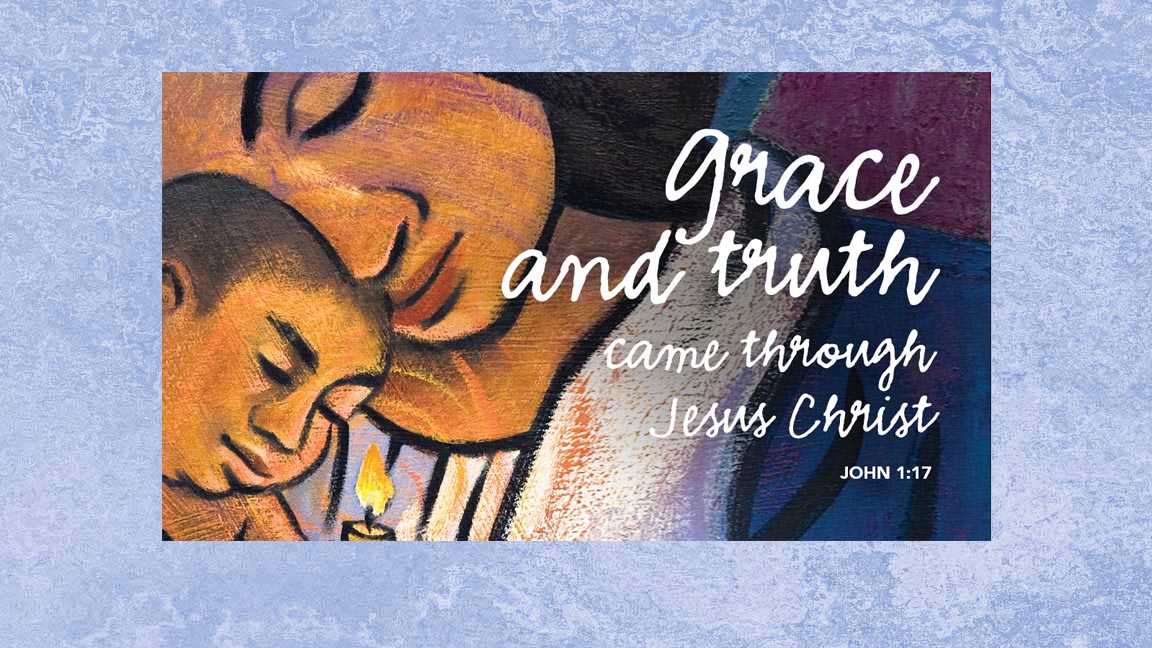 gatheringIntroduction to today’s worshipWithin the gospel reading’s profound words lies the simple message that God is revealed in a human person. Though we may try to understand how the Word existed with God from the beginning of time, the wonder we celebrate at Christmas is that the Word continues to dwell among us. Christ comes among us in the gathered assembly, the scriptures, the waters of new birth, and the bread and the wine. Through these ordinary gifts we receive the fullness of god’s grace and truth.Introit				“The Lord Is In His Holy Temple”                By: Atonement ChoirWelcome and Announcements Confession and ForgivenessChildren’s MessageGathering Hymn 		“The Bells of Christmas” (vs. 1, 3, 4) 	       LBW Hymn #62GreetingChristmas Angel Medley of Praise                                                         LBW Hymn #50, #54, 71Prayer of the Day(ALL) Almighty God, you have filled all the earth with the light of the Word who became flesh and lived among us. By your grace upon grace empower us to reflect your light in all that we do, through Jesus Christ, our Savior and Lord, who lives and reigns with you and the Holy Spirit, one God, now and forever. Amen.Choir Anthem  			“O Come And See, O Come And See The Baby”	          Atonement ChoirWORDHymn of Praise		“Joy To The World” (vs. 1) 			 LBW Hymn pg. #39       Responsive Reading:	PSALM 96 (verses 1-6, 10-13)Hymn of Praise 		“Joy To The World” (vs. 2) 			 LBW Hymn pg. #39       Scripture Reading	Ephesians 1:3-14Gospel acclamation		“Joy To The World” (vs. 4) 		             LBW Hymn pg. #39 Gospel			John 1:1-18     Sermon		Char Gumke- Assistant to Bishop, Eastern ND SynodInstallation Hymn 	        “Gracious Spirit, Heed Our Pleading” (vs. 1-3)   WOV Hymn # 687Nicene Creed                                                 Installation of Rev. Linda J. Schauer “Blessing for After” By: Jan Richardson					          Jackie MagnallInstallation Anthem			“One Who Stands Among Us”     Atonement Choir Quartet Prayers of IntercessionShare the PeaceMEALOffering & Offering Song	“We Are An Offering”				Offertory PrayerThe Great Thanksgiving							            LBW pg. #68“Sing Choirs of Angels” 	(“O Come All Ye Faithful”)	(vs. 3) 	             LBW Hymn pg. #45Distribution of Holy Communion		All Are Welcome!Communion Hymns:		“Holy Child With In A Manger”	           WOV Hymn pg. #638				“The First Noel” 			             LBW Hymn pg. #56				“Goods Christian Friends, Rejoice”		 LBW Hymn pg. #55Post Communion Blessing and PrayerSENDINGSending Christmas BlessingChoir Anthem			“Will You Come and Follow Me”		      Atonement Choir Dismissal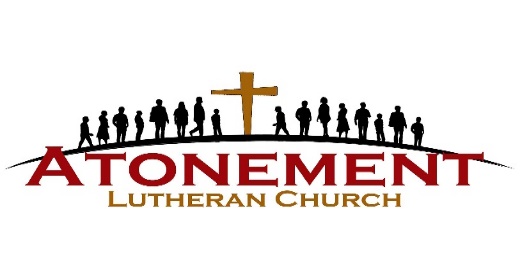 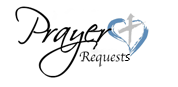 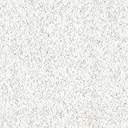 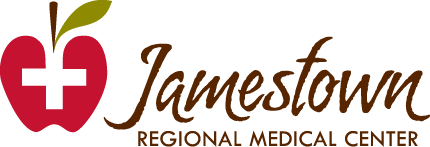 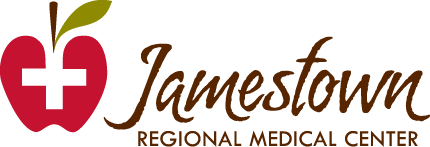 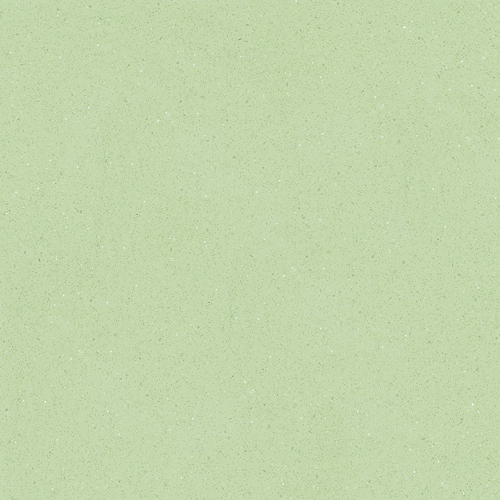 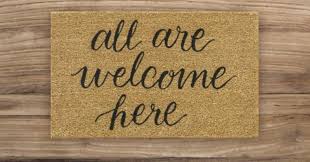 